PENGARUH MASYARAKAT EKONOMI ASEAN TERHADAP TENAGA KERJA WANITA DI INDONESIA SKRIPSIDiajukan Untuk Memenuhi Salah Satu Syarat Dalam Menempuh Ujian Sidang Sarjana Strata Satu (S1) Pada program Studi Hubungan InternasionalOleh:Maudyna Yuliani142030073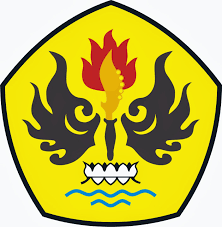 FAKULTAS ILMU SOSIAL DAN ILMU POLITIK UNIVERSITAS PASUNDANBANDUNG2018